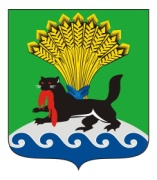 РОССИЙСКАЯ ФЕДЕРАЦИЯИРКУТСКАЯ ОБЛАСТЬИРКУТСКОЕ РАЙОННОЕ МУНИЦИПАЛЬНОЕ ОБРАЗОВАНИЕАДМИНИСТРАЦИЯПОСТАНОВЛЕНИЕот «_05_»_______09___20_22г.					                                      №_509Об  утверждении места, даты и времени проведения районного конкурса    «Мой папа – лучший друг» в 2022 годуВ целях содействия повышения в глазах  общественности, особенно среди молодежи, статуса отца - главы семьи, ведущего здоровый образ жизни, создание положительного образа мужчины, действующего  в  интересах  семьи  и детей, согласно п. 19.1   ч. 1 ст. 15   Федерального закона от 06.10.2003          № 131 - ФЗ «Об общих принципах организации местного самоуправления в Российской Федерации», руководствуясь указом  Губернатора  Иркутской  области  от  12.10.2020    № 279-уг «О режиме функционирования повышенной готовности для территориальной подсистемы Иркутской области единой государственной системы предупреждения и ликвидации чрезвычайных ситуаций», во исполнении подпрограммы «Поддержка социально ориентированных некоммерческих организаций в Иркутском районном муниципальном образовании» на 2018-2024 годы муниципальной программы Иркутского районного муниципального образования «Развитие институтов гражданского общества в Иркутском районном муниципальном образовании» на 2018-2024 годы, утвержденной постановлением администрации Иркутского районного муниципального образования от 01.12.2017  № 565 «Об утверждении муниципальной программы Иркутского районного муниципального образования «Развитие институтов гражданского общества в Иркутском районном муниципальном образовании» на 2018-2024 годы», порядка проведения районного конкурса «Мой папа – лучший друг» на 2022-2024 годы, утвержденного постановлением администрации Иркутского районного муниципального образования от 03.03.2022  №  125, руководствуясь                 ст. 39, 45, 54 Устава Иркутского районного муниципального образования, администрация Иркутского районного муниципального образованияПОСТАНОВЛЯЕТ: 1. Утвердить место, дату и время проведения районного конкурса      «Мой папа – лучший друг» в 2022 году (далее - Конкурс):  муниципальное казенное учреждение культуры «Культурно-спортивный центр» Мамонского муниципального образования по адресу: с. Мамоны, ул. Садовая, д. 11,  21.10.2022 в 11.00. 2. Отделу   по   связям   с   общественностью   комитета   по  социальной политике  администрации  Иркутского  районного муниципального образования обеспечить проведение Конкурса с учетом действующих санитарно - эпидемиологических требований.  3. Управлению учета и исполнения   сметы   администрации   Иркутского районного муниципального образования обеспечить финансирование расходов на проведение районного Конкурса в 2022 году за счет средств районного бюджета.4. Опубликовать настоящее постановление в газете «Ангарские огни» и разместить в информационно-коммуникационной сети «Интернет» на официальном сайте Иркутского районного муниципального образования www.irkraion.ru.5. Контроль исполнения настоящего постановления возложить на заместителя Мэра – председателя комитета по социальной политике.Мэр района                                                                                               Л.П. ФроловЛИСТ СОГЛАСОВАНИЯк проекту постановленияОб  утверждении места, даты и времени проведения районного конкурса    «Мой папа – лучший друг» в 2022 годуНачальник отделапо связям с общественностью«__»_________ 2022 г.                                                                    Л.В. МедведеваСПИСОК РАССЫЛКИ:Отдел по связям с общ– 1 экз.Управление учета и исполнения сметы – 1экз. Газета «Ангарские огни» – 1 экз.ПОДГОТОВИЛ:Главный специалист отдела 	по связям с общественностью                                                                     ВИЗА СОГЛАСОВАНИЯ:Первый заместитель Мэра района  «__»_________ 2022 г.Заместитель Мэра – председатель комитета по социальной политике«__»____________2022 г. Руководитель аппарата – начальник организационно -                                контрольного управления «__»___________2022 г.Председатель Комитета по финансам«___»___________2022 г.Начальник отдела управления учета и исполнения сметы –главный бухгалтер«___»_________2022 г.Начальник правового управления«__»_________ 2022 г.    Е.Н. Королева           И.В. Жук Е.В. Михайлова     С.В. Базикова       А.В. Зайкова       Т.В. Юркова Д.М. Остапенко